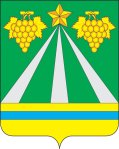 АДМИНИСТРАЦИЯ МУНИЦИПАЛЬНОГО ОБРАЗОВАНИЯ КРЫМСКИЙ РАЙОНПОСТАНОВЛЕНИЕот ____________	№ ______город КрымскО внесении изменений в постановление администрации муниципального образования Крымский район от 30 октября 2020 года № 2463 «Об утверждении Административного регламента по предоставлению муниципальной услуги «Установление публичного сервитута»В соответствии с Федеральным законом от 3 апреля 2023 года № 96-ФЗ «О внесении изменений в отдельные законодательные акты Российской Федерации», в целях приведения муниципальных правовых актов муниципального образования Крымский район в соответствие с законодательством Российской Федерации, п о с т а н о в л я ю:1. Внести в постановление администрации муниципального образования Крымский район от 30 октября 2020 года № 2463 «Об утверждении Административного регламента по предоставлению муниципальной услуги «Установление публичного сервитута» следующие изменения:- подпункт 1 пункта 1.1.3. подраздела 1.1. «Предмет регулирования» приложения к постановлению «Административный регламент по предоставлению муниципальной услуги «Установление публичного сервитута» дополнить словами «, за исключением случаев, если свободный доступ к такому объекту ограничен в соответствии с федеральным законом».2. Отделу по взаимодействию со СМИ администрации муниципального образования Крымский район (Безовчук) обнародовать настоящее постановление  путем размещения на официальном сайте администрации муниципального образования Крымский район www.krymsk-region.ru, зарегистрированном в качестве средства массовой информации.3. Постановление вступает в силу после официального обнародования.Глава муниципального образования Крымский район С.О.Лесь
